SHEEJA 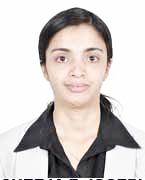 C/o-Mobile: +971501685421E-mail: sheeja.375390@2freemail.com MY POTENTIALHard working, highly organized and Certified Medical Coder (CPC), from AAPC with 3+ years of experience in Nursing field, have good understanding of ICD-10, CPT and Coding Procedures. Looking for, to work as an advancing medical coding professional in a challenging and intriguing working atmosphere with the utilization of adept coding expertise and proficiencies.CORE QUALIFICATIONSGood knowledge of Medical Terminology across a broad range of Practical medical areas. Good Multi-Tasking AbilitiesGood understanding of ICD-10 CM and CPT requirements and procedures. Good Interpersonal skills and the ability to function as a team memberQuick LearnerPROFESSIONAL QUALIFICATIONDECLARATION :I hereby declare that all the information furnished above are true to the best of my knowledge and belief.Date :	(Sheeja)CPC2017AMERICAN ACADEMY OF PROFESSIONAL CODER (AAPC)GNM2010KARNATAKA STATE DIPLOMA IN NURSING EXAMINATION BOARD,INDIAB.A2006MAHATMA GANDHI UNIVERSITY, INDIAADDITIONAL QUALIFICATIONSADDITIONAL QUALIFICATIONSADDITIONAL QUALIFICATIONSD.C.ADIPLOMA IN COMPUTER APPLICATIONIELTSINTERNATIONAL ENGLISH LANGUAGE TESTING SYSTEM.TEST SCORE 6.CAREER HIGHLIGHTSCAREER HIGHLIGHTS05.01.2015-30.06.2015WORKED AS NURSE AT MOM NURSERY, DUBAI,UAE03.08.2011-04.01.2013WORKED AS STAFF NURSE IN S.GM.M HOSPITAL,KERALA,INDIA01.04.2010-31.07.2011WORKED AS STAFF NURSE IN C.M HOSPITAL,KERALA,INDIAPERSONAL DATADate of Birth11th April 1986GenderFemaleMarital StatusMarriedNationalityIndianLanguages KnownEnglish, Hindi, MalayalamVisa StatusHusband visa